ҠАРАР                                                                                                                              ПОСТАНОВЛЕНИЕ24 июль 2017 йыл	                                                 № 30                                               24 июля 2017 годаО внесении изменений в Административные регламентыпредоставления муниципальной услуги сельского поселения Мерясовский сельсоветВ соответствии с Федеральным законом от 01.12.2014 № 419-ФЗ «О внесении изменений в отдельные законодательные акты Российской Федерации по вопросам социальной защиты инвалидов  в связи с ратификацией  Конвенции о правах инвалидов»,  Федеральным законом от 27.07.2010 № 210-ФЗ «Об организации предоставления государственных и муниципальных услуг», Федеральным законом от 24.11.1995 № 181-ФЗ «О социальной защите инвалидов в Российской Федерации», в целях повышения доступности  муниципальных   услуг  для  инвалидов, руководствуясь Уставом СП Мерясовский сельсоветп о с т а н о в л я е т:1.Внести изменения в административный регламент предоставления муниципальной услуги  «Принятие документов, а также выдача решений о переводе или об отказе в переводе жилого помещения в нежилое или нежилого помещения в жилое помещение», утвержденный постановлением Администрации СП Мерясовский сельсовет от 13.08.2012 года N 34: Раздел 3 дополнить  пунктом 3.4.2 следующего содержания: «Требования к помещениям, в которых предоставляется муниципальная услуга, к залу ожидания, местам для заполнения запросов о предоставлении муниципальной услуги, информационным стендам с образцами их заполнения и перечнем документов, необходимых для предоставления  муниципальной услуги, в том числе  к обеспечению доступности для инвалидов указанных объектов в соответствии с законодательством Российской Федерации о социальной защите инвалидов. В здании сельсовета, предоставляющего муниципальную услугу инвалидам (включая инвалидов, использующих кресла-коляски и собак-проводников) обеспечивается:1) условия беспрепятственного доступа к объекту (зданию, помещению), в котором   предоставляется муниципальная услуга;2) возможность самостоятельного передвижения по территории, на которой расположены объекты (здания, помещения), в которых предоставляется муниципальная услуга, а также входа в такие объекты и выхода из них, посадки в транспортное средство и высадки из него, в том числе с использованием кресла-коляски;3) сопровождение инвалидов, имеющих стойкие расстройства функции зрения и самостоятельного передвижения;4) надлежащее размещение оборудования и носителей информации, необходимых для обеспечения беспрепятственного доступа инвалидов к объектам (зданиям, помещениям), в которых предоставляется муниципальная услуга, с учетом ограничений  их жизнедеятельности;5) дублирование  необходимой для инвалидов  звуковой и зрительной информации, а также надписей, знаков и иной текстовой и графической информации знаками, выполненными  рельефно-точечным шрифтом Брайля;6) допуск сурдопереводчика  и тифлосурдопереводчика;7) допуск собаки-проводника при наличии документа, подтверждающего ее специальное обучение, на объекты (здания, помещения), в которых предоставляется муниципальная услуга;8) оказание инвалидам  помощи в преодолении барьеров, мешающих получению ими услуг наравне с другими лицами».  Дополнить пункт 5.2. раздел Административного регламента, который изложить в следующем содержании: Заявитель имеет право обратиться к главе сельского поселения с жалобой на действия (бездействие) специалистов, участвующих в предоставлении муниципальной услуги в письменной форме на бумажном носителе, в электронной форме, в том числе по почте, через многофункциональный центр, с использованием информационно-телекоммуникационной сети "Интернет", официального сайта органа, предоставляющего муниципальную услугу, единого портала муниципальных услуг либо регионального портала муниципальных услуг, а также данная жалоба от заявителя может быть принята при личном приеме.      2. Внести изменения в административный регламент предоставления муниципальной услуги  «По совершению нотариальных действий, предусмотренных законодательством в случае отсутствия в сельском поселении Мерясовский сельсовет муниципального района Баймакский район Республики Башкортостане нотариуса», утвержденный постановлением Администрации СП Мерясовский сельсовет от 13.08.2012 года N 29: Раздел 2 дополнить  пунктом 2.14 следующего содержания: «Требования к помещениям, в которых предоставляется муниципальная услуга, к залу ожидания, местам для заполнения запросов о предоставлении муниципальной услуги, информационным стендам с образцами их заполнения и перечнем документов, необходимых для предоставления  муниципальной услуги, в том числе  к обеспечению доступности для инвалидов указанных объектов в соответствии с законодательством Российской Федерации о социальной защите инвалидов. В здании сельсовета, предоставляющего муниципальную услугу инвалидам (включая инвалидов, использующих кресла-коляски и собак-проводников) обеспечивается:1) условия беспрепятственного доступа к объекту (зданию, помещению), в котором   предоставляется муниципальная услуга;2) возможность самостоятельного передвижения по территории, на которой расположены объекты (здания, помещения), в которых предоставляется муниципальная услуга, а также входа в такие объекты и выхода из них, посадки в транспортное средство и высадки из него, в том числе с использованием кресла-коляски;3) сопровождение инвалидов, имеющих стойкие расстройства функции зрения и самостоятельного передвижения;4) надлежащее размещение оборудования и носителей информации, необходимых для обеспечения беспрепятственного доступа инвалидов к объектам (зданиям, помещениям), в которых предоставляется муниципальная услуга, с учетом ограничений  их жизнедеятельности;5) дублирование  необходимой для инвалидов  звуковой и зрительной информации, а также надписей, знаков и иной текстовой и графической информации знаками, выполненными  рельефно-точечным шрифтом Брайля;6) допуск сурдопереводчика  и тифлосурдопереводчика;7) допуск собаки-проводника при наличии документа, подтверждающего ее специальное обучение, на объекты (здания, помещения), в которых предоставляется муниципальная услуга;8) оказание инвалидам  помощи в преодолении барьеров, мешающих получению ими услуг наравне с другими лицами».  Внести изменения в раздел 5. Административного регламента, который изложить в следующем содержании: Заявитель имеет право обратиться к главе сельского поселения с жалобой на действия (бездействие) специалистов, участвующих в предоставлении муниципальной услуги в письменной форме на бумажном носителе, в электронной форме, в том числе по почте, через многофункциональный центр, с использованием информационно-телекоммуникационной сети "Интернет", официального сайта органа, предоставляющего муниципальную услугу, единого портала муниципальных услуг либо регионального портала муниципальных услуг, а также данная жалоба от заявителя может быть принята при личном приеме.3. Внести изменения в административный регламент предоставления муниципальной услуги  «Выдача заверенных копий документов администрации сельского поселения Мерясовский сельсовет муниципального района Баймакский район Республики Башкортостан» утвержденный постановлением Администрации СП Мерясовский сельсовет от 13.08.2012 года N 30: Раздел 2 дополнить  пунктом 2.4 следующего содержания: «Требования к помещениям, в которых предоставляется муниципальная услуга, к залу ожидания, местам для заполнения запросов о предоставлении муниципальной услуги, информационным стендам с образцами их заполнения и перечнем документов, необходимых для предоставления  муниципальной услуги, в том числе  к обеспечению доступности для инвалидов указанных объектов в соответствии с законодательством Российской Федерации о социальной защите инвалидов. В здании сельсовета, предоставляющего муниципальную услугу инвалидам (включая инвалидов, использующих кресла-коляски и собак-проводников) обеспечивается:1) условия беспрепятственного доступа к объекту (зданию, помещению), в котором   предоставляется муниципальная услуга;2) возможность самостоятельного передвижения по территории, на которой расположены объекты (здания, помещения), в которых предоставляется муниципальная услуга, а также входа в такие объекты и выхода из них, посадки в транспортное средство и высадки из него, в том числе с использованием кресла-коляски;3) сопровождение инвалидов, имеющих стойкие расстройства функции зрения и самостоятельного передвижения;4) надлежащее размещение оборудования и носителей информации, необходимых для обеспечения беспрепятственного доступа инвалидов к объектам (зданиям, помещениям), в которых предоставляется муниципальная услуга, с учетом ограничений  их жизнедеятельности;5) дублирование  необходимой для инвалидов  звуковой и зрительной информации, а также надписей, знаков и иной текстовой и графической информации знаками, выполненными  рельефно-точечным шрифтом Брайля;6) допуск сурдопереводчика  и тифлосурдопереводчика;7) допуск собаки-проводника при наличии документа, подтверждающего ее специальное обучение, на объекты (здания, помещения), в которых предоставляется муниципальная услуга;8) оказание инвалидам  помощи в преодолении барьеров, мешающих получению ими услуг наравне с другими лицами».  Внести изменения в раздел 5 пункт 5.1. Административного регламента, который изложить в следующем содержании: Заявитель имеет право обратиться к главе сельского поселения с жалобой на действия (бездействие) специалистов, участвующих в предоставлении муниципальной услуги в письменной форме на бумажном носителе, в электронной форме, в том числе по почте, через многофункциональный центр, с использованием информационно-телекоммуникационной сети "Интернет", официального сайта органа, предоставляющего муниципальную услугу, единого портала муниципальных услуг либо регионального портала муниципальных услуг, а также данная жалоба от заявителя может быть принята при личном приеме.4. Внести изменения в административный регламент предоставления муниципальной услуги  «Прием заявлений и заключение договоров социального найма жилого помещения в администрации сельского поселения Мерясовский сельсовет муниципального района Баймакский район Республики Башкортостан»  утвержденный постановлением Администрации СП Мерясовский сельсовет от 13.08.2012 года N 31: Раздел 2 дополнить  пунктом 2.1.10 следующего содержания: «Требования к помещениям, в которых предоставляется муниципальная услуга, к залу ожидания, местам для заполнения запросов о предоставлении муниципальной услуги, информационным стендам с образцами их заполнения и перечнем документов, необходимых для предоставления  муниципальной услуги, в том числе  к обеспечению доступности для инвалидов указанных объектов в соответствии с законодательством Российской Федерации о социальной защите инвалидов. В здании сельсовета, предоставляющего муниципальную услугу инвалидам (включая инвалидов, использующих кресла-коляски и собак-проводников) обеспечивается:1) условия беспрепятственного доступа к объекту (зданию, помещению), в котором   предоставляется муниципальная услуга;2) возможность самостоятельного передвижения по территории, на которой расположены объекты (здания, помещения), в которых предоставляется муниципальная услуга, а также входа в такие объекты и выхода из них, посадки в транспортное средство и высадки из него, в том числе с использованием кресла-коляски;3) сопровождение инвалидов, имеющих стойкие расстройства функции зрения и самостоятельного передвижения;4) надлежащее размещение оборудования и носителей информации, необходимых для обеспечения беспрепятственного доступа инвалидов к объектам (зданиям, помещениям), в которых предоставляется муниципальная услуга, с учетом ограничений  их жизнедеятельности;5) дублирование  необходимой для инвалидов  звуковой и зрительной информации, а также надписей, знаков и иной текстовой и графической информации знаками, выполненными  рельефно-точечным шрифтом Брайля;6) допуск сурдопереводчика  и тифлосурдопереводчика;7) допуск собаки-проводника при наличии документа, подтверждающего ее специальное обучение, на объекты (здания, помещения), в которых предоставляется муниципальная услуга;8) оказание инвалидам  помощи в преодолении барьеров, мешающих получению ими услуг наравне с другими лицами».  Внести изменения в пункт 5.1. в разделе 5. Административного регламента, который изложить в следующем содержании: Заявитель имеет право обратиться к главе сельского поселения с жалобой на действия (бездействие) специалистов, участвующих в предоставлении муниципальной услуги в письменной форме на бумажном носителе, в электронной форме, в том числе по почте, через многофункциональный центр, с использованием информационно-телекоммуникационной сети "Интернет", официального сайта органа, предоставляющего муниципальную услугу, единого портала муниципальных услуг либо регионального портала муниципальных услуг, а также данная жалоба от заявителя может быть принята при личном приеме.5. Внести изменения в административный регламент предоставления муниципальной услуги  «Выдача справок о составе семьи жителям частных домов и муниципального жилищного фонда»  утвержденный постановлением Администрации СП Мерясовский сельсовет от 13.08.2012 года N 32: Раздел 2 дополнить  пунктом 2.35 следующего содержания: «Требования к помещениям, в которых предоставляется муниципальная услуга, к залу ожидания, местам для заполнения запросов о предоставлении муниципальной услуги, информационным стендам с образцами их заполнения и перечнем документов, необходимых для предоставления  муниципальной услуги, в том числе  к обеспечению доступности для инвалидов указанных объектов в соответствии с законодательством Российской Федерации о социальной защите инвалидов. В здании сельсовета, предоставляющего муниципальную услугу инвалидам (включая инвалидов, использующих кресла-коляски и собак-проводников) обеспечивается:1) условия беспрепятственного доступа к объекту (зданию, помещению), в котором   предоставляется муниципальная услуга;2) возможность самостоятельного передвижения по территории, на которой расположены объекты (здания, помещения), в которых предоставляется муниципальная услуга, а также входа в такие объекты и выхода из них, посадки в транспортное средство и высадки из него, в том числе с использованием кресла-коляски;3) сопровождение инвалидов, имеющих стойкие расстройства функции зрения и самостоятельного передвижения;4) надлежащее размещение оборудования и носителей информации, необходимых для обеспечения беспрепятственного доступа инвалидов к объектам (зданиям, помещениям), в которых предоставляется муниципальная услуга, с учетом ограничений  их жизнедеятельности;5) дублирование  необходимой для инвалидов  звуковой и зрительной информации, а также надписей, знаков и иной текстовой и графической информации знаками, выполненными  рельефно-точечным шрифтом Брайля;6) допуск сурдопереводчика  и тифлосурдопереводчика;7) допуск собаки-проводника при наличии документа, подтверждающего ее специальное обучение, на объекты (здания, помещения), в которых предоставляется муниципальная услуга;8) оказание инвалидам  помощи в преодолении барьеров, мешающих получению ими услуг наравне с другими лицами».  Внести дополнение в пункте 5.1. в разделе 5. Административного регламента, который изложить в следующем содержании: Заявитель имеет право обратиться к главе сельского поселения с жалобой на действия (бездействие) специалистов, участвующих в предоставлении муниципальной услуги в письменной форме на бумажном носителе, в электронной форме, в том числе по почте, через многофункциональный центр, с использованием информационно-телекоммуникационной сети "Интернет", официального сайта органа, предоставляющего муниципальную услугу, единого портала муниципальных услуг либо регионального портала муниципальных услуг, а также данная жалоба от заявителя может быть принята при личном приеме.6. Внести изменения в административный регламент предоставления муниципальной услуги  «По присвоению (уточнению) адресов объектам недвижимого имущества сельского поселения Мерясовский сельсовет муниципального района Баймакский район Республики Башкортостан», утвержденный постановлением Администрации СП Мерясовский сельсовет от 13.08.2012 года N 33: Раздел 2 дополнить  пунктом 2.8.1. следующего содержания: «Требования к помещениям, в которых предоставляется муниципальная услуга, к залу ожидания, местам для заполнения запросов о предоставлении муниципальной услуги, информационным стендам с образцами их заполнения и перечнем документов, необходимых для предоставления  муниципальной услуги, в том числе  к обеспечению доступности для инвалидов указанных объектов в соответствии с законодательством Российской Федерации о социальной защите инвалидов. В здании сельсовета, предоставляющего муниципальную услугу инвалидам (включая инвалидов, использующих кресла-коляски и собак-проводников) обеспечивается:1) условия беспрепятственного доступа к объекту (зданию, помещению), в котором   предоставляется муниципальная услуга;2) возможность самостоятельного передвижения по территории, на которой расположены объекты (здания, помещения), в которых предоставляется муниципальная услуга, а также входа в такие объекты и выхода из них, посадки в транспортное средство и высадки из него, в том числе с использованием кресла-коляски;3) сопровождение инвалидов, имеющих стойкие расстройства функции зрения и самостоятельного передвижения;4) надлежащее размещение оборудования и носителей информации, необходимых для обеспечения беспрепятственного доступа инвалидов к объектам (зданиям, помещениям), в которых предоставляется муниципальная услуга, с учетом ограничений  их жизнедеятельности;5) дублирование  необходимой для инвалидов  звуковой и зрительной информации, а также надписей, знаков и иной текстовой и графической информации знаками, выполненными  рельефно-точечным шрифтом Брайля;6) допуск сурдопереводчика  и тифлосурдопереводчика;7) допуск собаки-проводника при наличии документа, подтверждающего ее специальное обучение, на объекты (здания, помещения), в которых предоставляется муниципальная услуга;8) оказание инвалидам  помощи в преодолении барьеров, мешающих получению ими услуг наравне с другими лицами».  Внести дополнение в раздел 5  пункте 5.1. абзац 2 Административного регламента, который изложить в следующем содержании: Заявитель имеет право обратиться к главе сельского поселения с жалобой на действия (бездействие) специалистов, участвующих в предоставлении муниципальной услуги в письменной форме на бумажном носителе, в электронной форме, в том числе по почте, через многофункциональный центр, с использованием информационно-телекоммуникационной сети "Интернет", официального сайта органа, предоставляющего муниципальную услугу, единого портала муниципальных услуг либо регионального портала муниципальных услуг, а также данная жалоба от заявителя может быть принята при личном приеме.7. Внести изменения в административный регламент предоставления муниципальной услуги  «По  подготовке и выдаче ордера (разрешения) на производство земляных работ», утвержденный постановлением Администрации СП Мерясовский сельсовет от 13.08.2012 года N 35: Раздел 2 дополнить  пунктом 2.3. следующего содержания: «Требования к помещениям, в которых предоставляется муниципальная услуга, к залу ожидания, местам для заполнения запросов о предоставлении муниципальной услуги, информационным стендам с образцами их заполнения и перечнем документов, необходимых для предоставления  муниципальной услуги, в том числе  к обеспечению доступности для инвалидов указанных объектов в соответствии с законодательством Российской Федерации о социальной защите инвалидов. В здании сельсовета, предоставляющего муниципальную услугу инвалидам (включая инвалидов, использующих кресла-коляски и собак-проводников) обеспечивается:1) условия беспрепятственного доступа к объекту (зданию, помещению), в котором   предоставляется муниципальная услуга;2) возможность самостоятельного передвижения по территории, на которой расположены объекты (здания, помещения), в которых предоставляется муниципальная услуга, а также входа в такие объекты и выхода из них, посадки в транспортное средство и высадки из него, в том числе с использованием кресла-коляски;3) сопровождение инвалидов, имеющих стойкие расстройства функции зрения и самостоятельного передвижения;4) надлежащее размещение оборудования и носителей информации, необходимых для обеспечения беспрепятственного доступа инвалидов к объектам (зданиям, помещениям), в которых предоставляется муниципальная услуга, с учетом ограничений  их жизнедеятельности;5) дублирование  необходимой для инвалидов  звуковой и зрительной информации, а также надписей, знаков и иной текстовой и графической информации знаками, выполненными  рельефно-точечным шрифтом Брайля;6) допуск сурдопереводчика  и тифлосурдопереводчика;7) допуск собаки-проводника при наличии документа, подтверждающего ее специальное обучение, на объекты (здания, помещения), в которых предоставляется муниципальная услуга;8) оказание инвалидам  помощи в преодолении барьеров, мешающих получению ими услуг наравне с другими лицами».  Внести изменения в раздел 3 пункт 3.2.2. Административного регламента, который изложить в следующем содержании: Заявитель имеет право обратиться к главе сельского поселения с жалобой на действия (бездействие) специалистов, участвующих в предоставлении муниципальной услуги в письменной форме на бумажном носителе, в электронной форме, в том числе по почте, через многофункциональный центр, с использованием информационно-телекоммуникационной сети "Интернет", официального сайта органа, предоставляющего муниципальную услугу, единого портала муниципальных услуг либо регионального портала муниципальных услуг, а также данная жалоба от заявителя может быть принята при личном приеме.8. Внести изменения в административный регламент предоставления муниципальной услуги  «Владение, пользование и распоряжение имуществом, находящимся в муниципальной собственности сельского поселения Мерясовский сельсовет муниципального района Баймакский район Республики Башкортостан», утвержденный постановлением Администрации СП Мерясовский сельсовет от 13.08.2012 года N 38: Раздел 2 дополнить  пункт 5.1 под пунктом 5.1.5.следующего содержания: «Требования к помещениям, в которых предоставляется муниципальная услуга, к залу ожидания, местам для заполнения запросов о предоставлении муниципальной услуги, информационным стендам с образцами их заполнения и перечнем документов, необходимых для предоставления  муниципальной услуги, в том числе  к обеспечению доступности для инвалидов указанных объектов в соответствии с законодательством Российской Федерации о социальной защите инвалидов. В здании сельсовета, предоставляющего муниципальную услугу инвалидам (включая инвалидов, использующих кресла-коляски и собак-проводников) обеспечивается:1) условия беспрепятственного доступа к объекту (зданию, помещению), в котором   предоставляется муниципальная услуга;2) возможность самостоятельного передвижения по территории, на которой расположены объекты (здания, помещения), в которых предоставляется муниципальная услуга, а также входа в такие объекты и выхода из них, посадки в транспортное средство и высадки из него, в том числе с использованием кресла-коляски;3) сопровождение инвалидов, имеющих стойкие расстройства функции зрения и самостоятельного передвижения;4) надлежащее размещение оборудования и носителей информации, необходимых для обеспечения беспрепятственного доступа инвалидов к объектам (зданиям, помещениям), в которых предоставляется муниципальная услуга, с учетом ограничений  их жизнедеятельности;5) дублирование  необходимой для инвалидов  звуковой и зрительной информации, а также надписей, знаков и иной текстовой и графической информации знаками, выполненными  рельефно-точечным шрифтом Брайля;6) допуск сурдопереводчика  и тифлосурдопереводчика;7) допуск собаки-проводника при наличии документа, подтверждающего ее специальное обучение, на объекты (здания, помещения), в которых предоставляется муниципальная услуга;8) оказание инвалидам  помощи в преодолении барьеров, мешающих получению ими услуг наравне с другими лицами».  Внести изменения в раздел 5 пункт 5.1. Административного регламента, который изложить в следующем содержании: Заявитель имеет право обратиться к главе сельского поселения с жалобой на действия (бездействие) специалистов, участвующих в предоставлении муниципальной услуги в письменной форме на бумажном носителе, в электронной форме, в том числе по почте, через многофункциональный центр, с использованием информационно-телекоммуникационной сети "Интернет", официального сайта органа, предоставляющего муниципальную услугу, единого портала муниципальных услуг либо регионального портала муниципальных услуг, а также данная жалоба от заявителя может быть принята при личном приеме.9. Внести изменения в административный регламент предоставления муниципальной услуги  «По предоставлению муниципальной услуги по выдаче актов обследования жилищно-бытовых условий» утвержденный постановлением Администрации СП Мерясовский сельсовет от 13.08.2012 года N 39: Внести изменения в раздел 5   пункт 5.1. следующего содержания: «Требования к помещениям, в которых предоставляется муниципальная услуга, к залу ожидания, местам для заполнения запросов о предоставлении муниципальной услуги, информационным стендам с образцами их заполнения и перечнем документов, необходимых для предоставления  муниципальной услуги, в том числе  к обеспечению доступности для инвалидов указанных объектов в соответствии с законодательством Российской Федерации о социальной защите инвалидов. В здании сельсовета, предоставляющего муниципальную услугу инвалидам (включая инвалидов, использующих кресла-коляски и собак-проводников) обеспечивается:1) условия беспрепятственного доступа к объекту (зданию, помещению), в котором   предоставляется муниципальная услуга;2) возможность самостоятельного передвижения по территории, на которой расположены объекты (здания, помещения), в которых предоставляется муниципальная услуга, а также входа в такие объекты и выхода из них, посадки в транспортное средство и высадки из него, в том числе с использованием кресла-коляски;3) сопровождение инвалидов, имеющих стойкие расстройства функции зрения и самостоятельного передвижения;4) надлежащее размещение оборудования и носителей информации, необходимых для обеспечения беспрепятственного доступа инвалидов к объектам (зданиям, помещениям), в которых предоставляется муниципальная услуга, с учетом ограничений  их жизнедеятельности;5) дублирование  необходимой для инвалидов  звуковой и зрительной информации, а также надписей, знаков и иной текстовой и графической информации знаками, выполненными  рельефно-точечным шрифтом Брайля;6) допуск сурдопереводчика  и тифлосурдопереводчика;7) допуск собаки-проводника при наличии документа, подтверждающего ее специальное обучение, на объекты (здания, помещения), в которых предоставляется муниципальная услуга;8) оказание инвалидам  помощи в преодолении барьеров, мешающих получению ими услуг наравне с другими лицами».  Внести изменения в раздел 5 пункт 5.1. Административного регламента, который изложить в следующем содержании: Заявитель имеет право обратиться к главе сельского поселения с жалобой на действия (бездействие) специалистов, участвующих в предоставлении муниципальной услуги в письменной форме на бумажном носителе, в электронной форме, в том числе по почте, через многофункциональный центр, с использованием информационно-телекоммуникационной сети "Интернет", официального сайта органа, предоставляющего муниципальную услугу, единого портала муниципальных услуг либо регионального портала муниципальных услуг, а также данная жалоба от заявителя может быть принята при личном приеме.10. Внести изменения в административный регламент предоставления муниципальной услуги  «По предоставлению муниципальной услуги по выдаче актов обследования жилищно-бытовых условий» утвержденный постановлением Администрации СП Мерясовский сельсовет от 15.11.2012 года N 48: Дополнить пункт 2.14 подпунктом 2.14.1 следующего содержания: «Требования к помещениям, в которых предоставляется муниципальная услуга, к залу ожидания, местам для заполнения запросов о предоставлении муниципальной услуги, информационным стендам с образцами их заполнения и перечнем документов, необходимых для предоставления  муниципальной услуги, в том числе  к обеспечению доступности для инвалидов указанных объектов в соответствии с законодательством Российской Федерации о социальной защите инвалидов. В здании сельсовета, предоставляющего муниципальную услугу инвалидам (включая инвалидов, использующих кресла-коляски и собак-проводников) обеспечивается:1) условия беспрепятственного доступа к объекту (зданию, помещению), в котором   предоставляется муниципальная услуга;2) возможность самостоятельного передвижения по территории, на которой расположены объекты (здания, помещения), в которых предоставляется муниципальная услуга, а также входа в такие объекты и выхода из них, посадки в транспортное средство и высадки из него, в том числе с использованием кресла-коляски;3) сопровождение инвалидов, имеющих стойкие расстройства функции зрения и самостоятельного передвижения;4) надлежащее размещение оборудования и носителей информации, необходимых для обеспечения беспрепятственного доступа инвалидов к объектам (зданиям, помещениям), в которых предоставляется муниципальная услуга, с учетом ограничений  их жизнедеятельности;5) дублирование  необходимой для инвалидов  звуковой и зрительной информации, а также надписей, знаков и иной текстовой и графической информации знаками, выполненными  рельефно-точечным шрифтом Брайля;6) допуск сурдопереводчика  и тифлосурдопереводчика;7) допуск собаки-проводника при наличии документа, подтверждающего ее специальное обучение, на объекты (здания, помещения), в которых предоставляется муниципальная услуга;8) оказание инвалидам  помощи в преодолении барьеров, мешающих получению ими услуг наравне с другими лицами».  Внести изменения в раздел 5 пункт 5.1. Административного регламента, который изложить в следующем содержании: Заявитель имеет право обратиться к главе сельского поселения с жалобой на действия (бездействие) специалистов, участвующих в предоставлении муниципальной услуги в письменной форме на бумажном носителе, в электронной форме, в том числе по почте, через многофункциональный центр, с использованием информационно-телекоммуникационной сети "Интернет", официального сайта органа, предоставляющего муниципальную услугу, единого портала муниципальных услуг либо регионального портала муниципальных услуг, а также данная жалоба от заявителя может быть принята при личном приеме.        11. Внести изменения в административный регламент предоставления муниципальной услуги  «Предоставление информации о деятельности органов местного самоуправления по запросу» утвержденный постановлением Администрации СП Мерясовский сельсовет от 16.11.2012 года N 49: Дополнить пункт 2.14 подпунктом 2.14.1 следующего содержания: «Требования к помещениям, в которых предоставляется муниципальная услуга, к залу ожидания, местам для заполнения запросов о предоставлении муниципальной услуги, информационным стендам с образцами их заполнения и перечнем документов, необходимых для предоставления  муниципальной услуги, в том числе  к обеспечению доступности для инвалидов указанных объектов в соответствии с законодательством Российской Федерации о социальной защите инвалидов. В здании сельсовета, предоставляющего муниципальную услугу инвалидам (включая инвалидов, использующих кресла-коляски и собак-проводников) обеспечивается:1) условия беспрепятственного доступа к объекту (зданию, помещению), в котором   предоставляется муниципальная услуга;2) возможность самостоятельного передвижения по территории, на которой расположены объекты (здания, помещения), в которых предоставляется муниципальная услуга, а также входа в такие объекты и выхода из них, посадки в транспортное средство и высадки из него, в том числе с использованием кресла-коляски;3) сопровождение инвалидов, имеющих стойкие расстройства функции зрения и самостоятельного передвижения;4) надлежащее размещение оборудования и носителей информации, необходимых для обеспечения беспрепятственного доступа инвалидов к объектам (зданиям, помещениям), в которых предоставляется муниципальная услуга, с учетом ограничений  их жизнедеятельности;5) дублирование  необходимой для инвалидов  звуковой и зрительной информации, а также надписей, знаков и иной текстовой и графической информации знаками, выполненными  рельефно-точечным шрифтом Брайля;6) допуск сурдопереводчика  и тифлосурдопереводчика;7) допуск собаки-проводника при наличии документа, подтверждающего ее специальное обучение, на объекты (здания, помещения), в которых предоставляется муниципальная услуга;8) оказание инвалидам  помощи в преодолении барьеров, мешающих получению ими услуг наравне с другими лицами».  Внести дополнение в пункт 5.1  раздел 5 Административного регламента, который изложить в следующем содержании: Заявитель имеет право обратиться к главе сельского поселения с жалобой на действия (бездействие) специалистов, участвующих в предоставлении муниципальной услуги в письменной форме на бумажном носителе, в электронной форме, в том числе по почте, через многофункциональный центр, с использованием информационно-телекоммуникационной сети "Интернет", официального сайта органа, предоставляющего муниципальную услугу, единого портала муниципальных услуг либо регионального портала муниципальных услуг, а также данная жалоба от заявителя может быть принята при личном приеме.12. Внести изменения в административный регламент предоставления муниципальной услуги  «Организация и осуществление мероприятий по гражданской обороне, защите населения и территорий сельского поселения от чрезвычайных ситуаций природного и техногенного характера, включая поддержку в состоянии постоянной готовности к использованию систем оповещения населения об опасности, объектов гражданской обороны, создание и содержание в целях гражданской обороны запасов материально-технических, продовольственных, медицинских и иных средств», утвержденный постановлением Администрации СП Мерясовский сельсовет от 20.11.2012 года N 54: Дополнить пункт 2.14 подпунктом 2.14.12 следующего содержания: «Требования к помещениям, в которых предоставляется муниципальная услуга, к залу ожидания, местам для заполнения запросов о предоставлении муниципальной услуги, информационным стендам с образцами их заполнения и перечнем документов, необходимых для предоставления  муниципальной услуги, в том числе  к обеспечению доступности для инвалидов указанных объектов в соответствии с законодательством Российской Федерации о социальной защите инвалидов. В здании сельсовета, предоставляющего муниципальную услугу инвалидам (включая инвалидов, использующих кресла-коляски и собак-проводников) обеспечивается:1) условия беспрепятственного доступа к объекту (зданию, помещению), в котором   предоставляется муниципальная услуга;2) возможность самостоятельного передвижения по территории, на которой расположены объекты (здания, помещения), в которых предоставляется муниципальная услуга, а также входа в такие объекты и выхода из них, посадки в транспортное средство и высадки из него, в том числе с использованием кресла-коляски;3) сопровождение инвалидов, имеющих стойкие расстройства функции зрения и самостоятельного передвижения;4) надлежащее размещение оборудования и носителей информации, необходимых для обеспечения беспрепятственного доступа инвалидов к объектам (зданиям, помещениям), в которых предоставляется муниципальная услуга, с учетом ограничений  их жизнедеятельности;5) дублирование  необходимой для инвалидов  звуковой и зрительной информации, а также надписей, знаков и иной текстовой и графической информации знаками, выполненными  рельефно-точечным шрифтом Брайля;6) допуск сурдопереводчика  и тифлосурдопереводчика;7) допуск собаки-проводника при наличии документа, подтверждающего ее специальное обучение, на объекты (здания, помещения), в которых предоставляется муниципальная услуга;8) оказание инвалидам  помощи в преодолении барьеров, мешающих получению ими услуг наравне с другими лицами».  Внести изменения в пункт 5.2  раздел 5 Административного регламента, который изложить в следующем содержании: Заявитель имеет право обратиться к главе сельского поселения с жалобой на действия (бездействие) специалистов, участвующих в предоставлении муниципальной услуги в письменной форме на бумажном носителе, в электронной форме, в том числе по почте, через многофункциональный центр, с использованием информационно-телекоммуникационной сети "Интернет", официального сайта органа, предоставляющего муниципальную услугу, единого портала муниципальных услуг либо регионального портала муниципальных услуг, а также данная жалоба от заявителя может быть принята при личном  приеме.13. Внести изменения в административный регламент предоставления муниципальной услуги  «Выдача разрешений на автомобильные перевозки тяжеловесных грузов, опасных грузов, крупногабаритных грузов по маршрутам, проходящим полностью или частично по дорогам местного значения в границах сельского поселения  Мерясовский сельсовет муниципального района Баймакский район Республики Башкортостан»,утвержденный постановлением Администрации СП Мерясовский сельсовет от 17.12.2012 года N 60:      Дополнить абзац 16   раздел 2 следующего содержания: «Требования к помещениям, в которых предоставляется муниципальная услуга, к залу ожидания, местам для заполнения запросов о предоставлении муниципальной услуги, информационным стендам с образцами их заполнения и перечнем документов, необходимых для предоставления  муниципальной услуги, в том числе  к обеспечению доступности для инвалидов указанных объектов в соответствии с законодательством Российской Федерации о социальной защите инвалидов. В здании сельсовета, предоставляющего муниципальную услугу инвалидам (включая инвалидов, использующих кресла-коляски и собак-проводников) обеспечивается:1) условия беспрепятственного доступа к объекту (зданию, помещению), в котором   предоставляется муниципальная услуга;2) возможность самостоятельного передвижения по территории, на которой расположены объекты (здания, помещения), в которых предоставляется муниципальная услуга, а также входа в такие объекты и выхода из них, посадки в транспортное средство и высадки из него, в том числе с использованием кресла-коляски;3) сопровождение инвалидов, имеющих стойкие расстройства функции зрения и самостоятельного передвижения;4) надлежащее размещение оборудования и носителей информации, необходимых для обеспечения беспрепятственного доступа инвалидов к объектам (зданиям, помещениям), в которых предоставляется муниципальная услуга, с учетом ограничений  их жизнедеятельности;5) дублирование  необходимой для инвалидов  звуковой и зрительной информации, а также надписей, знаков и иной текстовой и графической информации знаками, выполненными  рельефно-точечным шрифтом Брайля;6) допуск сурдопереводчика  и тифлосурдопереводчика;7) допуск собаки-проводника при наличии документа, подтверждающего ее специальное обучение, на объекты (здания, помещения), в которых предоставляется муниципальная услуга;8) оказание инвалидам  помощи в преодолении барьеров, мешающих получению ими услуг наравне с другими лицами».  Внести изменения в пункт 5.4  раздел 5 Административного регламента, который изложить в следующем содержании: Заявитель имеет право обратиться к главе сельского поселения с жалобой на действия (бездействие) специалистов, участвующих в предоставлении муниципальной услуги в письменной форме на бумажном носителе, в электронной форме, в том числе по почте, через многофункциональный центр, с использованием информационно-телекоммуникационной сети "Интернет", официального сайта органа, предоставляющего муниципальную услугу, единого портала муниципальных услуг либо регионального портала муниципальных услуг, а также данная жалоба от заявителя может быть принята при личном  приеме.14. Внести изменения в административный регламент предоставления муниципальной услуги  «Организация приема граждан, обеспечение своевременного и полного рассмотрения устных и письменных обращений граждан, принятие по ним решений и направление ответов в установленный законодательством Российской Федерации срок», утвержденный постановлением Администрации СП Мерясовский сельсовет от 18.01.2013 года N 6:Дополнить абзац 3   раздел 2 следующего содержания: «Требования к помещениям, в которых предоставляется муниципальная услуга, к залу ожидания, местам для заполнения запросов о предоставлении муниципальной услуги, информационным стендам с образцами их заполнения и перечнем документов, необходимых для предоставления  муниципальной услуги, в том числе  к обеспечению доступности для инвалидов указанных объектов в соответствии с законодательством Российской Федерации о социальной защите инвалидов. В здании сельсовета, предоставляющего муниципальную услугу инвалидам (включая инвалидов, использующих кресла-коляски и собак-проводников) обеспечивается:1) условия беспрепятственного доступа к объекту (зданию, помещению), в котором   предоставляется муниципальная услуга;2) возможность самостоятельного передвижения по территории, на которой расположены объекты (здания, помещения), в которых предоставляется муниципальная услуга, а также входа в такие объекты и выхода из них, посадки в транспортное средство и высадки из него, в том числе с использованием кресла-коляски;3) сопровождение инвалидов, имеющих стойкие расстройства функции зрения и самостоятельного передвижения;4) надлежащее размещение оборудования и носителей информации, необходимых для обеспечения беспрепятственного доступа инвалидов к объектам (зданиям, помещениям), в которых предоставляется муниципальная услуга, с учетом ограничений  их жизнедеятельности;5) дублирование  необходимой для инвалидов  звуковой и зрительной информации, а также надписей, знаков и иной текстовой и графической информации знаками, выполненными  рельефно-точечным шрифтом Брайля;6) допуск сурдопереводчика  и тифлосурдопереводчика;7) допуск собаки-проводника при наличии документа, подтверждающего ее специальное обучение, на объекты (здания, помещения), в которых предоставляется муниципальная услуга;8) оказание инвалидам  помощи в преодолении барьеров, мешающих получению ими услуг наравне с другими лицами».  Внести изменения в пункт 5.4  раздел 5 Административного регламента, который изложить в следующем содержании: Заявитель имеет право обратиться к главе сельского поселения с жалобой на действия (бездействие) специалистов, участвующих в предоставлении муниципальной услуги в письменной форме на бумажном носителе, в электронной форме, в том числе по почте, через многофункциональный центр, с использованием информационно-телекоммуникационной сети "Интернет", официального сайта органа, предоставляющего муниципальную услугу, единого портала муниципальных услуг либо регионального портала муниципальных услуг, а также данная жалоба от заявителя может быть принята при личном  приеме.15. Внести изменения в административный регламент предоставления муниципальной услуги  «Предоставление информации о деятельности органов местного самоуправления по запросу», утвержденный постановлением Администрации СП Мерясовский сельсовет от 16.11.2014 года N 36:Дополнить пункт 2.14подпунктом 2.14.1   раздел 2 следующего содержания: «Требования к помещениям, в которых предоставляется муниципальная услуга, к залу ожидания, местам для заполнения запросов о предоставлении муниципальной услуги, информационным стендам с образцами их заполнения и перечнем документов, необходимых для предоставления  муниципальной услуги, в том числе  к обеспечению доступности для инвалидов указанных объектов в соответствии с законодательством Российской Федерации о социальной защите инвалидов. В здании сельсовета, предоставляющего муниципальную услугу инвалидам (включая инвалидов, использующих кресла-коляски и собак-проводников) обеспечивается:1) условия беспрепятственного доступа к объекту (зданию, помещению), в котором   предоставляется муниципальная услуга;2) возможность самостоятельного передвижения по территории, на которой расположены объекты (здания, помещения), в которых предоставляется муниципальная услуга, а также входа в такие объекты и выхода из них, посадки в транспортное средство и высадки из него, в том числе с использованием кресла-коляски;3) сопровождение инвалидов, имеющих стойкие расстройства функции зрения и самостоятельного передвижения;4) надлежащее размещение оборудования и носителей информации, необходимых для обеспечения беспрепятственного доступа инвалидов к объектам (зданиям, помещениям), в которых предоставляется муниципальная услуга, с учетом ограничений  их жизнедеятельности;5) дублирование  необходимой для инвалидов  звуковой и зрительной информации, а также надписей, знаков и иной текстовой и графической информации знаками, выполненными  рельефно-точечным шрифтом Брайля;6) допуск сурдопереводчика  и тифлосурдопереводчика;7) допуск собаки-проводника при наличии документа, подтверждающего ее специальное обучение, на объекты (здания, помещения), в которых предоставляется муниципальная услуга;8) оказание инвалидам  помощи в преодолении барьеров, мешающих получению ими услуг наравне с другими лицами».  Дополнить пункт 5.2  раздел 5 Административного регламента, который изложить в следующем содержании: Заявитель имеет право обратиться к главе сельского поселения с жалобой на действия (бездействие) специалистов, участвующих в предоставлении муниципальной услуги в письменной форме на бумажном носителе, в электронной форме, в том числе по почте, через многофункциональный центр, с использованием информационно-телекоммуникационной сети "Интернет", официального сайта органа, предоставляющего муниципальную услугу, единого портала муниципальных услуг либо регионального портала муниципальных услуг, а также данная жалоба от заявителя может быть принята при личном  приеме.16. Внести изменения в административный регламент предоставления муниципальной услуги  «Об утверждении Административного регламента осуществления муниципального контроля за обеспечением сохранности автомобильных дорог местного значения в границах сельского поселения  Мерясовский сельсовет», утвержденный постановлением Администрации СП Мерясовский сельсовет от 05.04.2016 года N 17:Дополнить подпункт 2.1.7   раздел 2 следующего содержания: «Требования к помещениям, в которых предоставляется муниципальная услуга, к залу ожидания, местам для заполнения запросов о предоставлении муниципальной услуги, информационным стендам с образцами их заполнения и перечнем документов, необходимых для предоставления  муниципальной услуги, в том числе  к обеспечению доступности для инвалидов указанных объектов в соответствии с законодательством Российской Федерации о социальной защите инвалидов. В здании сельсовета, предоставляющего муниципальную услугу инвалидам (включая инвалидов, использующих кресла-коляски и собак-проводников) обеспечивается:1) условия беспрепятственного доступа к объекту (зданию, помещению), в котором   предоставляется муниципальная услуга;2) возможность самостоятельного передвижения по территории, на которой расположены объекты (здания, помещения), в которых предоставляется муниципальная услуга, а также входа в такие объекты и выхода из них, посадки в транспортное средство и высадки из него, в том числе с использованием кресла-коляски;3) сопровождение инвалидов, имеющих стойкие расстройства функции зрения и самостоятельного передвижения;4) надлежащее размещение оборудования и носителей информации, необходимых для обеспечения беспрепятственного доступа инвалидов к объектам (зданиям, помещениям), в которых предоставляется муниципальная услуга, с учетом ограничений  их жизнедеятельности;5) дублирование  необходимой для инвалидов  звуковой и зрительной информации, а также надписей, знаков и иной текстовой и графической информации знаками, выполненными  рельефно-точечным шрифтом Брайля;6) допуск сурдопереводчика  и тифлосурдопереводчика;7) допуск собаки-проводника при наличии документа, подтверждающего ее специальное обучение, на объекты (здания, помещения), в которых предоставляется муниципальная услуга;8) оказание инвалидам  помощи в преодолении барьеров, мешающих получению ими услуг наравне с другими лицами».  Внести изменения в пункт 5.2  раздел 5 Административного регламента, который изложить в следующем содержании: Заявитель имеет право обратиться к главе сельского поселения с жалобой на действия (бездействие) специалистов, участвующих в предоставлении муниципальной услуги в письменной форме на бумажном носителе, в электронной форме, в том числе по почте, через многофункциональный центр, с использованием информационно-телекоммуникационной сети "Интернет", официального сайта органа, предоставляющего муниципальную услугу, единого портала муниципальных услуг либо регионального портала муниципальных услуг, а также данная жалоба от заявителя может быть принята при личном  приеме.17. Внести изменения в административный регламент предоставления муниципальной услуги  «Контроль в области торговой деятельности на территории сельского поселения Мерясовский сельсовет», утвержденный постановлением Администрации СП Мерясовский сельсовет от 17.06.2016 года N 40:Дополнить абзац 4 в подпункте 1.6.2   раздел 1 следующего содержания: «Требования к помещениям, в которых предоставляется муниципальная услуга, к залу ожидания, местам для заполнения запросов о предоставлении муниципальной услуги, информационным стендам с образцами их заполнения и перечнем документов, необходимых для предоставления  муниципальной услуги, в том числе  к обеспечению доступности для инвалидов указанных объектов в соответствии с законодательством Российской Федерации о социальной защите инвалидов. В здании сельсовета, предоставляющего муниципальную услугу инвалидам (включая инвалидов, использующих кресла-коляски и собак-проводников) обеспечивается:1) условия беспрепятственного доступа к объекту (зданию, помещению), в котором   предоставляется муниципальная услуга;2) возможность самостоятельного передвижения по территории, на которой расположены объекты (здания, помещения), в которых предоставляется муниципальная услуга, а также входа в такие объекты и выхода из них, посадки в транспортное средство и высадки из него, в том числе с использованием кресла-коляски;3) сопровождение инвалидов, имеющих стойкие расстройства функции зрения и самостоятельного передвижения;4) надлежащее размещение оборудования и носителей информации, необходимых для обеспечения беспрепятственного доступа инвалидов к объектам (зданиям, помещениям), в которых предоставляется муниципальная услуга, с учетом ограничений  их жизнедеятельности;5) дублирование  необходимой для инвалидов  звуковой и зрительной информации, а также надписей, знаков и иной текстовой и графической информации знаками, выполненными  рельефно-точечным шрифтом Брайля;6) допуск сурдопереводчика  и тифлосурдопереводчика;7) допуск собаки-проводника при наличии документа, подтверждающего ее специальное обучение, на объекты (здания, помещения), в которых предоставляется муниципальная услуга;8) оказание инвалидам  помощи в преодолении барьеров, мешающих получению ими услуг наравне с другими лицами».  Внести изменения в пункт 5.6  раздел 5 Административного регламента, который изложить в следующем содержании: Заявитель имеет право обратиться к главе сельского поселения с жалобой на действия (бездействие) специалистов, участвующих в предоставлении муниципальной услуги в письменной форме на бумажном носителе, в электронной форме, в том числе по почте, через многофункциональный центр, с использованием информационно-телекоммуникационной сети "Интернет", официального сайта органа, предоставляющего муниципальную услугу, единого портала муниципальных услуг либо регионального портала муниципальных услуг, а также данная жалоба от заявителя может быть принята при личном  приеме.18. Внести изменения в административный регламент предоставления муниципальной услуги  «Предоставление в аренду земельных участков,  находящихся в муниципальной собственности муниципального образования или государственная собственность на которые не разграничена, без проведения торгов», утвержденный постановлением Администрации СП Мерясовский сельсовет от 09.11.2016 года N 84:Внести изменения в пункт 5.3  раздел 5 Административного регламента, который изложить в следующем содержании: Заявитель имеет право обратиться к главе сельского поселения с жалобой на действия (бездействие) специалистов, участвующих в предоставлении муниципальной услуги в письменной форме на бумажном носителе, в электронной форме, в том числе по почте, через многофункциональный центр, с использованием информационно-телекоммуникационной сети "Интернет", официального сайта органа, предоставляющего муниципальную услугу, единого портала муниципальных услуг либо регионального портала муниципальных услуг, а также данная жалоба от заявителя может быть принята при личном  приеме.2. Настоящее постановление вступает в силу со дня официального опубликования.3. Опубликовать настоящее постановление информационном стенде Администрации СП Мерясовский сельсовет и на официальном сайте www.meryas.ru4. Контроль за выполнением настоящего постановления оставляю за собой.Глава СП Мерясовский сельсовет                                                                                 Т.М.ХафизоваБАШ?ОРТОСТАН РЕСПУБЛИКА№ЫБАЙМА? РАЙОНЫМУНИЦИПАЛЬ  РАЙОНЫНЫ*МЕРӘ( АУЫЛ СОВЕТЫАУЫЛ  БИЛӘМӘ№ЕХАКИМИӘТЕ453660, Байма7 районы, Мер29 ауылы, А.Игебаев урамы, 1Тел. 8(34751) 4-28-44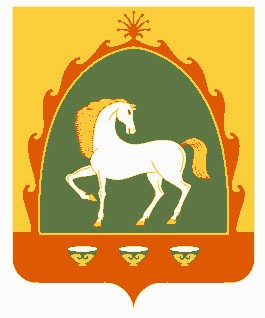 РЕСПУБЛИКА БАШКОРТОСТАНАДМИНИСТРАЦИЯСЕЛЬСКОГО ПОСЕЛЕНИЯМЕРЯСОВСКИЙ СЕЛЬСОВЕТМУНИЦИПАЛЬНОГО РАЙОНАБАЙМАКСКИЙ РАЙОН453660, Баймакский  район, с.Мерясово, ул.А.Игибаева,1Тел. 8(34751)4-28-44